Math for Service 2015 ALL-Girls MATH TOURNAMENT@ SAN DIEGO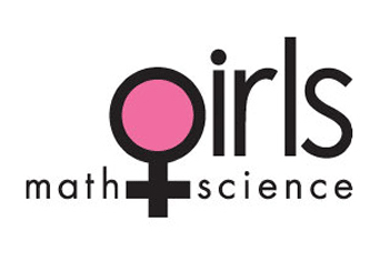 Free Math Event for Girls in Grades 3 - 8 Sunday, May 3, 20151:00P.M. to 4:00P.M.Carmel Valley Public Library3919 Townsgate Dr, San Diego, CA 92130This is a free event and is open to girls in grades 3 - 8 from all local San Diego area public, private, or home schools on a first-come, first-serve basis. Girls will compete individually and in teams and will have a chance to win awards and fun prizes.We will also have a guest speaker that will talk to the girls about future careers in math and science.All participants will receive a tournament T-Shirt as part of their registration. REGISTRATION: Registration is open until April 15th, 2015 or when all spaces are filled.  Please register at our event page: goo.gl/llZoXH or scan this QR code with your smart phone.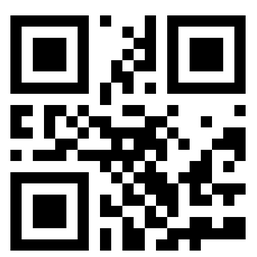 